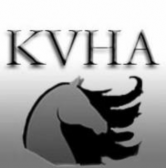 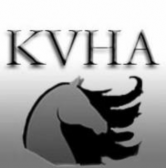 Kanawha Valley Horsemen’s Association       2024 MEMBERSHIP FORMPrimary Name on Membership: 	Date: 	Street Address: 	City/State/Zip: 	Home Phone: 	Email Address: 	Barn Affiliation (if any):  	Please list names of all riding members in immediate family livingat the same household address. Birth dates of all juveniles (including year) must also be listed.1 	2 	3 	January 1 - December 31, 2024Membership Fee$50Payment for membership must be submitted prior to showing for points qualification. PayPal is also accepted through the KVHA website at www.kvhahorseshow.com however a completed application form must also be submitted if paying by PayPal. Your canceled check or PayPal confirmation email is your receipt.Check and membership form can be mailed to: KVHA, P.O. Box 164, Clendenin, WV 25045 Enclosed is payment of $ 	Check # 	